台北市立瑠公國民中學107學年度 第二學期　國文科 八年級 第二次段考試題卷※選擇題試題卷計3張，共6面                 年　  班  　號  　姓名 四、單一選擇題（1~19題，每題2分；20~23題，每題1分，共42分）(   )1.下列「 」中的注音寫成國字後，何組前後相同？          (A)破「ㄈㄨˇ」沉舟／班門弄「ㄈㄨˇ」    (B)「ㄉㄧㄢˋ」念子女／「ㄉㄧㄢˋ」起腳尖    (C)聲「ㄙ」力竭／逝者如「ㄙ」    (D)綾羅「ㄔㄡˊ」緞／未雨「ㄔㄡˊ」繆。(   )2.下列「　」中的字，何組讀音完全相同？　  (A) 「瀑」布美景／野人獻「曝」／「暴」露弱點　  (B) 「塑」造化育／追「溯」犯罪／「朔」風凜冽　　(C) 地狹人「稠」／「雕」蟲小技／風流「倜」儻　　　(D) 不幸「遭」遇／「嘈」雑不堪／「糟」糕透頂。(   )3. 下列「　」中的字，何者前後意義相同？　　(A) 高潮「迭」起／四時更「迭」    (B) 賞賜百千「強」／「強」人所難    (C) 願為「市」鞍馬／東「市」買駿馬    (D) 引人「遐」思／名聞「遐」邇。(   )4.(甲)「卿」復誰？   (乙)「汝」亦知射乎？       (丙)「君」問歸期未有期(丁)「吾」射不亦精乎？(戊)「余」憶童稚時，上述哪些屬「第二人稱」？     （A）(甲)(乙)(丙)   （B）(乙)(丙)(丁)　    （C）(丙)(丁)(戊)   （D）(甲)(乙)(戊)。 (   )5.關於　定伯賣鬼一文，下列敘述何者正確？　      (A)「定伯復言：『我新死，不知鬼悉何所畏忌？』鬼答曰：『唯不喜人唾』」可知定伯想要進一步和鬼交朋友。      (B)文中定伯兩度遭遇危機，皆以「欲至宛市」為由，得到鬼的信任。　      (C)從正面來看，定伯機智應變，臨危不亂；但從反面來看，定伯也令人感覺城府甚深。 (D)由於「鬼略無重」，所以一開始是由定伯提出「共迭相擔」的要求，以節省體力。(   )6.「爺孃聞女來，出郭相扶將」的「相」字是「互相」的意思，試問下列何者的用法與之相同？        (A) 路見不平，拔刀「相」助      (B) 二人同心，「相」得益彰      (C) 在下有事「相」煩，望閣下賞光      (D) 他是漢朝著名的一位丞「相」。 (   )7.下列成語的使用，哪些是正確的？   （甲）這位太太因為不信任自己的丈夫，對於他的         說詞總是「鬼使神差」   （乙）一位思維總是「朝三暮四」，心意不定的人        ，如何能要求他朝著目標專心前進？  （丙）峻安行事一向戰戰兢兢，容易「夜郎自大」，        所以不常犯錯  （丁）剛入職場的新人，若能有一位「老馬識途」的前輩         帶領熟悉業務，可以省去不少麻煩。 （戊）小建做事時常「丟三落四」，所以河童老師要       求他養成將自己每天要做的事條列的習慣(A) (甲)(乙)(丁)       (B) (乙)(丙)(丁)        (C) (乙)(丁)(戊)       (D) (甲)(丁)(戊) (   )8.「小徑越過山澗到對岸，然後斜升入正盛開到頂點的        油桐林裡。迎面而來的是許許多多雪片一般飛落的        油桐花」上述文字所展現的季節同於下列何句詩詞？        （A）六出飛花入戶時，坐看青竹變瓊枝                  　        （B）相見時難別亦難，東風無力百花殘        （C）水滿有時觀下鷺，草深無處不鳴蛙        （D）月落烏啼霜滿天，江楓漁火對愁眠(   )9.下列「 」中使用之疊字詞，屬於狀聲詞的共有幾個？　　　　(甲)「琅琅」上口  (乙)「涓涓」細流 　　　　(丙)「呼呼」大睡  (丁) 泉水「泠泠」　　　　(戊)「嘖嘖」稱奇  (己) 「水溶溶」的大道　　　　(庚) 「沾沾」自喜 (辛)「瀟瀟」雨歇       （A）四個（B）五個（C）六個 （D）七個。(   )10.下列同學對於木蘭詩的文意提出分析，請問哪些人的        說法是正確的？  雲尼：從「朔氣傳金柝，寒光照鐵衣」可以看出木蘭        征戰生活之艱辛  閔續：從「願為市鞍馬，從此替爺征」可以看出木蘭        代父從軍的原因  雨辰：從「不聞爺娘喚女聲，但聞燕山胡騎聲啾啾」看出木蘭離鄉背井後，完全不會想念自己的親人  加妡：「願借明駝千里足，送兒還故鄉」其心意近似於        「即從巴峽穿巫峽，便下襄陽向洛陽」文宣：本詩雖以「代父從軍」為基調，軍旅生涯的部分卻      以簡筆帶過，而將一、二、五段採繁筆描寫，足見「孝思」才是這首詩所要表達的主題（A）雲尼 、雨辰、加妡（B）閔續、加妡、文宣（C）閔續 、加妡、文宣（D）雲尼、加妡、文宣。 (   )11. 下列關於木蘭詩的作法分析，哪些是正確的？         (甲)由「朝辭爺孃去，暮宿黃河邊」、「旦辭黃河             去，暮至黑山頭」等詞，表達時空轉移快速       (乙)「東市買駿馬，西市買鞍韉，南市買轡頭，北           市買長鞭」之「東、南、西、北」皆為實指，           看出木蘭的行前整裝快速       (丙)「朔氣傳金柝，寒光照鐵衣。將軍百戰死，壯           士十年歸」幾句出現明顯對仗，可判斷此首民           歌疑已經過後代文人潤飾改動       (丁) 從「可汗、天子、火伴」等詞皆可推敲出這是            一首北朝民歌。       (A) (甲)(乙)  　(B) (丙)(丁)(C) (甲)(丙) 　 (D) (甲)(丁)。(   )12.漢魏樂府詩的特色為：「內容重敘事、口語化、重複疊沓(多排比、類疊)，且平仄、字數、句數無嚴格限制」，請由上述條件判斷，下列何者最有可能為漢魏樂府？     (A) 生年不滿百，常懷千歲憂。晝短苦夜長，何不秉燭遊！爲樂當及時，何能待來茲？愚者愛惜費，但爲後世嗤。仙人王子喬，難可與等期。（生年不滿百）【注釋: 費—費用、財物  嗤—嘲笑】 (B) 使君遣吏往，問是誰家姝？「秦氏有好女，自名爲羅敷。」「羅敷年幾何？」「二十尚不足，十五頗有餘」。使君謝羅敷：「寧可共載否？」羅敷前置詞：「使君一何愚！使君自有婦，羅敷自有夫。」（艷歌羅敷行）【注釋: 使君—太守  謝—詢問 一何—多麼】           (C) 回樂峰前沙似雪，受降城外月如霜。不知何處吹蘆管，一夜征人盡望鄉。（受降城外聞笛）(D) 丞相祠堂何處尋，錦官城外柏森森。映階碧草自春色，隔葉黃鸝空好音。三顧頻煩天下計，兩朝開濟老臣心。出師未捷身先死，長使英雄淚滿襟（蜀相） (   )13.關於森林最優美的一天一文中的句意分析，　　　下列何者錯誤？  （A）「新的落花立刻修補了我踩過的地方」 －象徵大自然生生不息的力量  （B）「我戰戰兢兢地踩著落花前進，唯恐腳印破壞了這稀世白花地毯」－顯示出作者對大自然的虔誠與尊敬  （C）「臺灣低海拔的森林，不但優美而且極富特色，……，只是我們很少去接近，也沒空去留意，更無心去關懷，而忘了森林。」－意同「這世界不是缺少美，只是缺少『發現』」  （D）「我認為自己已丟棄了軀殼，正輕鬆自在又滿足地走上通往更高境界的地方。」其感受近於「人生如夢，滄海一粟」。(   ) 14.下列關於摹寫修辭的分析，哪些是正確的？     (甲)陽光平鋪在窗外的草坪上，把草尖上的露珠映成了一粒粒亮晶晶的珍珠—聽覺    (吳敏顯綠窗)     (乙)大絃嘈嘈如急雨，小絃切切如私語；嘈嘈切切錯   　　　　 雜彈，大珠小珠落玉盤—聽覺（白居易琵琶行）     (丙)我晃著晃著總會去買一、二隻光餅來吃，……             ，撒芝麻，微鹹，……很耐嚼，像三十年來的         台北—觸覺                      (張曉風路)     (丁)腳伸向秧田裡的水探一探，一股冷冽的寒氣直透            進體內—味覺          (吳晟不驚田水冷霜霜)     (戊)大理花與劍蘭搶著開，木犀花散布著淡淡的幽香         —嗅覺                  (琦君下雨天，真好)     (己)秋天的夜，總是很美的，它並不寒冷，只是清涼           —觸覺                     (陳醉雲蟬與螢)     (庚)空中飄著細細的太陽雨，一道彩虹跨越東方山嶺           ，雲後可見藍天—視覺      (杜虹灰面鷲之歌)     (A)(甲)(乙)(戊)(己)　(B)(乙)(丙)(己)(庚)      (C)(乙)(戊)(己)(庚)  (D)(丙)(丁)(戊)(庚)。 (   )15.人生需求愈少，負擔愈輕一文，作者以「需要的愈少，負擔就愈輕，生活得更自在」，期勉讀者懂得「割捨」。下列文句，何者無法詮釋「割捨」的智慧？     (A)偉大的事業是根源於堅韌不斷的工作，以全副精神去從事，不避艱苦。   (B)放下一樣東西，並不如想像中的那麼難，當你決定要放下的時候，整個過程中最艱難的部分，就已經過去了。   (C)當你握緊雙手，裡面什麼也沒有；當你打開雙手，世界就在你手中。   (D)東坡能在滿山驟雨來的風雨中卸下所有的防衛，只用最簡單的裝備與心情，迎向前去。 (   )16.蘇軾定風波：「竹杖芒鞋輕勝馬，誰怕？一蓑煙雨任平生。」此段文字流露出怎樣的情懷？      (A)隨遇而安的灑脫　　(B)未雨綢繆的智慧　      (C)隨機應變的靈敏　　(D)無所畏懼的大勇。 (   )17.下列對話中所使用的稱呼語，何者完全正確？　　　　　　　(A)郵差：「請問令尊在家嗎？」 黃鎮：「不好意思，家母正有事外出。」(B)成軒家長：「小犬成軒勞煩老師您多指導。」   秀儀老師：「也請貴家長多費心。」(C)安琦校長：「請問令弟能否協助擔任教育會考小   志工？」　　　　 子維：「家弟確定將準時到場服務。」(D)昌睿：「待您的餐廳開張後，小弟必呼朋引伴，前          去小號光顧！」(    ) 18.振強吾師大鑒：又是教師節將至，想起過往足下對班上同學之諄諄教誨，轉眼即是兩年，未來一年，還請老師您多多指教，我們會努力讀書爭取佳績，絕不讓您失望。敬請道安受業稟修叩稟　九月二十六日稟修想寫信給班導振強老師，感謝他的不吝教誨。試問信上畫線部分何者使用正確？大鑒　(B)足下　(C)道安  (D)叩稟。 (    )19. 下列信封的用語，何者完全正確？　　　　　　(A)　　(B)　　　　　　　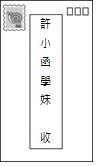 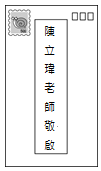 　　　　　　(C)　(D)　。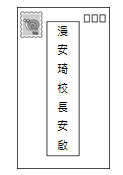 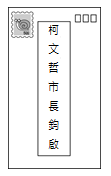 （   ）20.瑠公領資班的同學針對本詩進行分析，試問下列哪些人說的是正確的？峻誌：由詩中線索可知寫作季節為春天   伯睿：由頸聯可知作者自慚位居高官，卻未能使百姓安居樂業，是位有自省想法的官員   東俊：末聯足見作者對友人來訪的殷切期盼   黃鎮：本詩為平起式，押平聲ㄢ韻，共五個韻腳         ，有兩組對仗   (A)峻誌、伯睿、東俊   (B)伯睿、東俊、黃鎮   (C)峻誌、伯睿、黃鎮   (D)峻誌、東峻、黃鎮。(   ) 21.下列關於本詩之敘述，下列何者有誤？　
     (A)這首詩主要基調為悵惘之情
     (B)「莊生曉夢迷蝴蝶，望帝春心託杜鵑」兩句    　，藉莊周和望帝的事情來比喻往事有如夢幻　，抱負及理想化為雲煙。
(C)「滄海月明珠有淚」意指滄海茫茫，明月皎 皎，而引發無數人不禁相思垂淚(D)「此情可待成追憶，只是當時已惘然」帶出  　　　過往幻滅不可復追的無奈之感。(   )22.本詩藉由「望月」引發「思念兄弟之情」，試問下列何組詩詞之情境與本詩最接近？ 人有悲歡離合，月有陰晴圓缺，此事古難全。但願人長久，千里共嬋娟。（蘇軾水調歌頭）今人不見古時月，今月曾經照古人。古人今人若流水，共看明月皆如此。（李白把酒問月）可憐樓上月徘徊，應照離人妝鏡台。玉戶簾中卷不去，搗衣砧上拂還來。（張若虛春江花月夜）獨坐幽篁裡，彈琴復長嘯。深林人不知，明月來相照。(王維竹里館)(    )23. 關於本詩的內容分析，下列何者錯誤？        (A)「共看明月應垂淚」的原因應是「兄弟四散，    彼此思念」        (B)由這首詩的內容來判斷，應屬邊塞詩派之作品         (C)弟兄羈旅各西東的「西東」非實指方位，與木           蘭詩「東市買駿馬，西市買鞍韉」的「東」、         　「西」用法相似 　　　　(D)本詩首句入韻，共有五個韻腳。五、單一文意理解題：(第24~29題，每題2分，共12分）（   ）24.「一條河水容納的是無盡意，無盡的意念釋放到水裡，昇華成一個祈求的姿態，天可憐見，哀哀人間，無數眾生無盡煩惱，慈悲之眼智慧之水潤漬來此的靈識軀體，千百年來，究竟有多少眾生來到恆河，似乎也只能以無盡的無盡來言說了。用基督徒的語言是被神醫治，用印度人的語言是被河水醫治了。用佛語呢？是心被洗滌了，一切唯心造。」（鍾文音　在永恆之河）根據這段文字，作者認為印度恆河有何功能？（A）消災解厄　（B）撫慰人心（C）祈求姻緣　（D）醫治殘疾。（   ）25.「跟長頸鹿一樣／想探索雲層裡的自由星球／拚命長高／堅持一直的信念／無手無袖／單足獨立我的本土／風來也不會舞蹈搖擺」（李魁賢）本詩所描述的植物，最可能是下列何者？　　　　（A）櫻花樹  （B）地瓜葉（C）落花生  （D）檳榔樹。（   ）26.「夫商與士，異術而同心。故善商者，處財貨之場而修高明之行，是故雖利而不汙。」關於這句話的說明，下列何者正確？（A）善商者除謀求利益，也會要求自己遵守道德行為　（B）商人與讀書人的社會地位理應平等（C）善商者謀求利益及希望得到好的名聲（D）商人必須以獲取利益為人生目標。（   ）27.「駿馬能歷險，犁田不如牛；堅車能載重，渡河不如舟。」（清顧嗣協）這段詩句的啟示為何？（A）發現優勢，找到適合的位置（B）掌握命運的人，能主宰命運（C）墮落者常拿遺憾來自我寬恕（D）你能看多遠，你便能走多遠。（   ）28.下列詩句，何者是站在出征將士的角度書寫？　（A）田園寥落干戈後，骨肉流離道路中（B）何日平胡虜？良人罷遠征（C）戍客望邊色，思歸多苦顏（D）哪堪愁苦節，遠憶邊城兒。（   ）29.「即使再淡的墨水都比記憶強。」這句話強調下列   何種讀書方法的重要性？（A）時常默背（B）勤做筆記（C）溫故知新（D）舉一反三。六、閱讀題組(第30~41題每題2分，42~43題每題1分，共26分)（  ）30.本文旨在說明什麼道理？　（A）君王沉溺打獵遊樂，國家終將滅亡　（B）買馬是一門學問，必須找對人才　（C）行行出狀元，各種優秀人才皆有助於國家發展　（D）治國人才對國家影響深遠，必須慎重選擇。  （  ）31.關於本文人物，下列說明何者正確？　（A）趙王是個善惡分明、用人唯才之明君（B）建信君應是趙王的寵臣（C）紀姬應是趙王的愛子　（D）來客以好言相勸趙王買馬。  （   ）32.「羈鳥戀舊林，池魚思故淵。」這句詩旨在表達作者 (A)渴望天倫之樂的生活　(B)對榮華富貴仍有掛念  (C)思念已故的父母     (D)嚮往自由自在的生活。  （   ）33.陶淵明以「久在樊籠裡」比喻什麼？
(A)做官時不得自由(B)推行政務受阻難行　(C)被小人誣陷而被關在獄中(D)家庭經濟貧困。　（   ）34.下列文意解釋，何者正確？
(A)始治官舍：才開始修建官舍　(B)雨麥於岐山之陽：在岐山，有陽光的麥田裡下了大雨　(C)其占為有年：占卜了好幾年才靈驗　(D)彌月不雨：好幾個月不下雨。　（   ）35.關於本文主旨，下列敘述何者正確？
(A)描寫扶風多雨的氣候型態　(B)描寫建亭與為亭命名之緣由　(C)記錄建亭之艱辛　(D)記錄百姓祈雨的方式。　(    ) 36.詩中「破碎的蛋殼」是用來比喻什麼？
(A)容易受傷的心靈　(B)傷痕累累的地球　(C)族群分裂的世界　(D)戰爭頻仍的國家。(    ) 37.關於本詩寫作技巧，下列何者正確？
(A)以怵目驚心的畫面譴責人性　(B)以動物的眼光看人類的行為　(C)以寄託譬喻的方式提出環保警訊　(D)從親身經驗抒發對氣候的關切。（   ）38.本文所述關於拉麵的製作過程，下列順序何者正確？(A)擰麵→揉麵→和麵→抖麵→拉麵→折麵(B)和麵→抖麵→擰麵→揉麵→折麵→拉麵(C)擰麵→折麵→和麵→拉麵→抖麵→揉麵(D)和麵→揉麵→擰麵→抖麵→折麵→拉麵。（   ）39.下列關於本文的敘述，何者正確？(A)作者對於拉麵與切麵的口味均予以正面肯定(B)作者幼時家中的麵食多由母親悉心打理　(C)福全館販售的燒鴨與一窩絲是作者心中認定最美味的搭配　(D)作者認為麵條要好吃，關鍵在於咬勁與韌性。（   ）40.根據本文，下列敘述何者正確？
       (A)臺灣年平均雨量高，但因河流湍急，水資源非常有限　　　 (B)臺灣缺水的根本問題，在於興建水庫十分困難　(C)臺灣名列全球第十八位缺水國家，略優於韓國　(D)臺灣水費每度水價22元，每賣一度便虧4角。(   ）41.根據文中的統計資料表，下列何者解讀錯誤？(A)臺灣平均水價不到美國的一半　(B)新加坡平均水價為亞洲最高(C)韓國平均水價為所列國家中最低(D)日本境內的單位水價價差最大。（   ）42.根據本文，可知家長對於「耳機會危害青少年聽力」這個訊息的認知程度為何？
(A)前所未聞　(B)充耳不聞(C)人盡皆知　(D)少為人知。（   ）43.根據本文的內容，可推知國中青少年若有下列何種生活習慣，可能對他的聽力傷害最大？
(A)自己一個人在房間大聲的聽音響的音樂(B)一邊聽耳機中的音樂一邊安然入睡(C)聽著耳機的音樂並走在車水馬龍的路上(D)去參加韓星演唱會時習慣性戴上耳塞。※試題結束，請再仔細檢查！背面尚有試題背面尚有試題寄李儋元錫　韋應物去年花裡逢君別，今日花開又一年。世事茫茫難自料，春愁黯黯獨成眠。身多疾病思田里，邑有流亡愧俸錢。聞道欲來相問訊，西樓望月幾回圓。錦瑟　李商隱錦瑟無端五十絃，一絃一柱思華年。莊生曉夢迷蝴蝶，望帝春心託杜鵑。
滄海月明珠有淚，藍田日暖玉生煙。此情可待成追憶，只是當時已惘然。望月有感　白居易時難年荒世業空，弟兄羈旅各西東。田園寥落干戈後，骨肉流離道路中。弔影分為千里雁，辭根散作九秋蓬。共看明月應垂淚，一夜鄉心五處同。背面尚有試題客見趙王曰：「臣聞王之使人買馬也，有之乎？」王曰：「有之。」「何故至今不遣？」王曰：「未得相馬之工也。」對曰：「王何不遣建信君？」王曰：「建信君有國事，又不知相馬。」曰：「王何不遣紀姬乎？」王曰：「紀姬，婦人也，不知相馬。」對曰：「買馬而善，何補於國？」王曰：「無補於國。」「買馬而惡，何危於國？」王曰：「無危於國。」對曰：「然則買馬善而若惡，皆無危補於國。然而王之買馬也，必將待工。今治天下，舉[1]錯非也，國家為虛戾[2]，而社稷不血食[3]，然而王不待工，而與建信君，何也？」（戰國策）【注釋】[1]舉：舉用、任用[2]虛戾：空虛毀滅。　　　　[3]不血食：無人祭祀社稷。少無適俗韻，性本愛丘山。誤落塵網[1]中，一去三十年。羈鳥[2]戀舊林，池魚[3]思故淵。開荒南野際，守拙歸園田。方宅十餘畝，草屋八九間。榆柳蔭後簷，桃李羅[4]堂前。曖曖[5]遠人村，依依[6]墟里[7]煙。狗吠深巷中，雞鳴桑樹顛。戶庭[8]無塵雜，虛室[9]有餘閒。久在樊籠[10]裡，復得返自然。                          （陶淵明歸園田居其一）【注釋】[1]塵網：指人間俗世。[2]羈鳥：受拘束的鳥，指籠中鳥。[3]池魚：被局限在池塘裡的魚。[4]羅：羅列。[5]曖曖：不明的樣子。[6]依依：輕柔的樣子。[7]墟里：村落。[8]戶庭：家門以內的庭院。[9]虛室：不特意裝飾的居室。[10]樊籠：鳥籠。背面尚有試題　　余至扶風之明年[1]，始治[2]官舍，為亭於堂之北，而鑿池其南，引流種木，以為休息之所。是歲之春，雨麥[3]於岐山之陽，其占[4]為有年[5]。既而彌[6]月不雨，民方以為憂。越三月乙卯(年)乃雨，甲子又雨，民以為未足；丁卯大雨，三日乃止。官吏相與慶於庭，商賈相與歌於市，農夫相與忭[7]於野。憂者以樂，病者以愈，而吾亭適[8]成。　　於是舉酒於亭上，以屬[9]客而告之曰：「五日不雨可乎？」曰：「五日不雨則無麥。」「十日不雨可乎？」曰：「十日不雨則無禾。」「無麥無禾，歲且薦饑[10]，獄訟繁興，而盜賊滋熾[11]。則吾與二三子，雖欲優游以樂於此亭，其可得耶？今天不遺斯民，始旱而賜之以雨，使吾與二三子，得相與優游而樂於此亭者，皆雨之賜也。其又可忘耶？」　　既以名亭，又從而歌之。歌曰：「使天而雨珠，寒者不得以為襦[12]；使天而雨玉，饑者不得以為粟。一雨三日，繄[13]誰之力？民曰太守，太守不有。歸之天子，天子曰不然。歸之造物，造物不自以為功。歸之太空，太空冥冥[14]，不可得而名。吾以名吾亭。」（蘇軾　喜雨亭記）【注釋】[1]明年：第二年。[2]治：修建。[3]雨麥：天空降下麥子。[4]占：占卜。[5]有年：豐年。[6]彌：整個。[7]忭：音ㄅㄧㄢˋ，歡樂。[8]適：恰巧。[9]屬：通「囑」，此指勸酒。[10]薦饑：連續饑荒。[11]滋熾：大量增長。[12]襦：衣服。[13]繄：位於句首的語助詞。通「維」、「唯」。[14]冥冥：高遠渺茫的樣子。    地球是一個，破碎的蛋殼　　有些碎片，早已成為汪洋中的小島　　有些小島，時而露出水面　　更多的是，被海浪淹沒　　我站在一片落葉上，和一隻螞蟻對話　　牠有先知的敏覺，可以聽到　　我們聽不到的聲音。牠說　　這個蛋殼碎裂的聲音，越來越大         (林煥彰 不跟您說笑話──這是一個嚴重的話題)    麵條，誰沒吃過？但是其中大有學問。　　北方人吃麵講究吃捵麵。捵（音ㄔㄣ），用手拉的意思，所以又稱為拉麵。用機器壓切的麵曰切麵，那是比較晚近的產品，雖然產製方便，味道不大對勁。　　我小時候在北京，家裡常吃麵，一頓飯一頓麵是常事，麵又常常是麵條。一家十幾口，麵條由一位廚子供應，他的本事不小。在夏天，他總是打赤膊，拿大塊和好了的麵團，揉成一長條，提起來擰成麻花形，滴溜溜地轉，然後執其兩端，上上下下地抖，越抖越長，兩臂伸展到無可再伸，就把長長的麵條折成雙股，雙股再拉，拉成四股，四股變成八股，一直拉下去，拉到粗細適度為止。在拉的過程中不時地在灑了乾麵粉的案子上重重地摔，使黏上乾麵，免得黏了起來。這樣地拉一把麵，可供十碗八碗。一把麵捵好投在沸滾的鍋裡，馬上捵第二把麵，如是捵上兩三把，差不多就夠吃的了，可是廚子累得一頭大汗。我常站在廚房門口，參觀廚子表演捵麵，越誇獎他，他越抖神，眉飛色舞，如表演體操。麵和得不軟不硬，像牛筋似的，兩胳膊若沒有一把子力氣，怎行？　　麵可以捵得很細。隆福寺街 灶溫，是小規模的二葷鋪[1]，他家的拉麵真是一絕。拉得像是掛麵那樣細，而吃在嘴裡俐俐落落。在福全館吃燒鴨，鴨架裝打滷，在對門灶溫叫幾碗一窩絲[2]，真是再好沒有的打滷麵。自己家裡捵的麵，雖然難以和灶溫的比，也可以捵得相當標準。也有人喜歡吃粗麵條，可以粗到像是小指頭，筷子夾起來卜愣卜愣的像是鯉魚打挺。本來捵麵的妙處就是在於那一口咬勁兒，多少有些韌性，不像切麵那樣的糟，其原因是捵得久，把麵的韌性給捵出來了。要吃過水麵，把煮熟的麵條在冷水或溫水裡涮一下；要吃鍋裡挑，就不過水，稍微黏一點，各有風味。                        　　　  （梁實秋　麵條） 【注釋】[1]二葷鋪︰簡陋的小飯館。[2]一窩絲︰一種細而長的麵。　　臺灣已經二十年沒調整水價，有鑒於旱季中南部缺水問題日趨嚴重，加上為提升產業用水效率，經濟部內部規畫，擬對用水太浪費的產業附加「耗水費」。未來，若產業超額用水，除收取每度基本水價外，擬附加一倍價格；以目前每度（立方公尺）水價約11元計算，超額用水量每度22元。　　經濟部長張家祝表示，主要是要檢視業者用水量是否超過合理範圍，一般民生用水則不受此規範。張家祝指出，臺灣旱季時中南部缺水相當嚴重，凸顯政府現行鼓勵節約效能欠佳，而且現在要蓋水庫非常困難；再加上極端氣候嚴重的影響，如果現在沒有好好處理，問題會愈來愈嚴重。每個行業都有一定合理的用水量，若發現業者有特別浪費、不合理用水量時，就不應該按照現在這麼便宜的水費來徵收。　　事實上，歐洲許多國家已實施水費附加費，丹麥附加比例為水價的一倍；大陸的北京市、天津市因水資源匱乏，附加費用最高是水價的十五倍，又依超量級距，收取不同價格。自來水公司主管表示，臺灣水價已二十年未動，每度水價平均成本近11元，但售價不及成本，每賣一度就虧4角。     臺灣水費太便宜，民眾過度浪費，應提升節水觀念。臺灣的年平均雨量多達2,500毫米，是世界平均值的2.6倍，但因臺灣地文條件很特別，陡峭地形使得河水湍急，快速奔流入海，停留在陸地的時間很短，實際上可利用的水資源只占總雨量兩成；再加上人口密度高，每人每年可分得的雨量，僅為世界平均值的1／7～1／5，成為名列全球第18位缺水國家。臺灣地區水資源非常有限，可是臺灣的自來水水價不但不昂貴，而且非常低廉。　　由研究統計資料（下圖）可知，臺灣地區之平均單位水價為10.84元／m3，若與鄰近亞洲國家相比，除韓國較低外，日本、新加坡及香港地區之平均單位水價均高於我國；又若與歐 美國家相比，更遠低於德國以及比利時，明顯低於歐 美之水準，即可看出臺灣水價之便宜。　　面對桃園地區減壓供水，南部水情也吃緊，學水利工程出身的成大校長黃煌煇曾在去年表示，臺灣水不夠用的原因是水價太便宜，民眾才不知節約用水。政府應以價制量，提升節水觀念，不要「水少求媽祖，水多無人管」，這樣民眾才不會隨意浪費，避免臺灣缺水問題一再發生。　　他認為，水價便宜，百姓不知節約用水，更是根本問題。臺灣每戶每年平均水費約2,891元，每戶水費占所得0.2%，即可滿足吃、喝、洗、刷。再看看工業用水大戶，以臺南科學園區為例，二○○八年統計資料：用水量41,872,113度，水費455,149,868元。二○○八年園區生產總額5475億元，園區用水費僅占生產總值0.083%！　　臺灣除了水環境的先天不良，用水量成長也讓水源更加吃緊，如何做好水資源的管理與維護，已成臺灣刻不容緩的議題。政府應在沒水時找水，有水時管水，避免臺灣缺水問題一再發生。　　臺灣已經二十年沒調整水價，有鑒於旱季中南部缺水問題日趨嚴重，加上為提升產業用水效率，經濟部內部規畫，擬對用水太浪費的產業附加「耗水費」。未來，若產業超額用水，除收取每度基本水價外，擬附加一倍價格；以目前每度（立方公尺）水價約11元計算，超額用水量每度22元。　　經濟部長張家祝表示，主要是要檢視業者用水量是否超過合理範圍，一般民生用水則不受此規範。張家祝指出，臺灣旱季時中南部缺水相當嚴重，凸顯政府現行鼓勵節約效能欠佳，而且現在要蓋水庫非常困難；再加上極端氣候嚴重的影響，如果現在沒有好好處理，問題會愈來愈嚴重。每個行業都有一定合理的用水量，若發現業者有特別浪費、不合理用水量時，就不應該按照現在這麼便宜的水費來徵收。　　事實上，歐洲許多國家已實施水費附加費，丹麥附加比例為水價的一倍；大陸的北京市、天津市因水資源匱乏，附加費用最高是水價的十五倍，又依超量級距，收取不同價格。自來水公司主管表示，臺灣水價已二十年未動，每度水價平均成本近11元，但售價不及成本，每賣一度就虧4角。     臺灣水費太便宜，民眾過度浪費，應提升節水觀念。臺灣的年平均雨量多達2,500毫米，是世界平均值的2.6倍，但因臺灣地文條件很特別，陡峭地形使得河水湍急，快速奔流入海，停留在陸地的時間很短，實際上可利用的水資源只占總雨量兩成；再加上人口密度高，每人每年可分得的雨量，僅為世界平均值的1／7～1／5，成為名列全球第18位缺水國家。臺灣地區水資源非常有限，可是臺灣的自來水水價不但不昂貴，而且非常低廉。　　由研究統計資料（下圖）可知，臺灣地區之平均單位水價為10.84元／m3，若與鄰近亞洲國家相比，除韓國較低外，日本、新加坡及香港地區之平均單位水價均高於我國；又若與歐 美國家相比，更遠低於德國以及比利時，明顯低於歐 美之水準，即可看出臺灣水價之便宜。　　面對桃園地區減壓供水，南部水情也吃緊，學水利工程出身的成大校長黃煌煇曾在去年表示，臺灣水不夠用的原因是水價太便宜，民眾才不知節約用水。政府應以價制量，提升節水觀念，不要「水少求媽祖，水多無人管」，這樣民眾才不會隨意浪費，避免臺灣缺水問題一再發生。　　他認為，水價便宜，百姓不知節約用水，更是根本問題。臺灣每戶每年平均水費約2,891元，每戶水費占所得0.2%，即可滿足吃、喝、洗、刷。再看看工業用水大戶，以臺南科學園區為例，二○○八年統計資料：用水量41,872,113度，水費455,149,868元。二○○八年園區生產總額5475億元，園區用水費僅占生產總值0.083%！　　臺灣除了水環境的先天不良，用水量成長也讓水源更加吃緊，如何做好水資源的管理與維護，已成臺灣刻不容緩的議題。政府應在沒水時找水，有水時管水，避免臺灣缺水問題一再發生。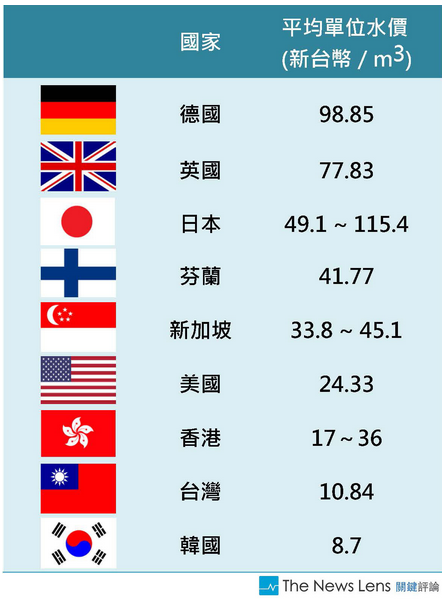 （節選自《The News Lens關鍵評論網》2014年3月15日）（節選自《The News Lens關鍵評論網》2014年3月15日）　一項新的研究發現，有六分之一的青少年已損失部分聽力，但卻很少有家長提醒孩子們應拿掉天天掛在耳朵上的耳機或遠離其他噪音。　　主持該研究的賓州州立大學小兒科助理教授薩克哈指出，美國愈來愈多青少年失去高頻聽力，這是典型噪音導致的狀況，但他調查了七百名家長卻發現，百分之九十六以上的家長認為他的孩子幾乎沒有被噪音破壞聽力的風險，且超過三分之二的家長從來沒有和孩子討論過這個問題，以為噪音對青少年的危害很低。　　戴耳機是常見噪音過量的原因，特別是外部環境有其他噪音時還聽著音樂。根據美國語言聽力協會的資料顯示，聲音超過八十五分貝就可能造成永久性聽力損失，事實上，某些MP3播放器的音量高達一一○分貝，裝潢施工的噪音也是一一○分貝，此外，體育賽事、店家音量其實也非常吵雜。　　讓音量維持在合理的範圍是保護聽力的重要方法。聽力專家、南佛羅里達大學 聽力語言研究全球中心主任費西納提供家長一些建議：限制耳機音量。進入噪音可能會超標的場合，如演唱會、施工中的大樓等地方要戴上耳塞。避免讓兩股噪音同時干擾耳朵，例如在吵雜的環境裡聽音樂。          （節選自《康健雜誌》2014年1月1日）